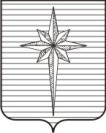 АДМИНИСТРАЦИЯ ЗАТО ЗВЁЗДНЫЙпостановление08.12.2022                                                                                                      № 1151О создании и содержании в целях гражданской обороны запасов материально-технических, продовольственных, медицинских и иных средств на территории городского округа ЗАТО Звездный и признании утратившим силу постановления администрации ЗАТО Звёздный 09.10.2013 № 930В соответствии с абзацем седьмым пункта 2 статьи 8 Федерального закона от 12.02.1998 № 28-ФЗ «О гражданской обороне», пунктом 28 части 1 статьи 16 Федерального закона от 06.10.2003 № 131-ФЗ «Об общих принципах организации местного самоуправления в Российской Федерации», пунктами 5, 6 постановления Правительства Российской Федерации от 27.04.2000 № 379 «О накоплении, хранении и использовании в целях гражданской обороны запасов материально-технических, продовольственных, медицинских и иных средств», руководствуясь пунктом 48 части 2 статьи 42 Устава городского округа ЗАТО Звёздный Пермского края, в целях создания и содержания запасов материально-технических, продовольственных, медицинских и иных средств в целях гражданской обороны администрация ЗАТО Звёздный постановляет:1. Утвердить прилагаемые: Порядок создания и содержания в целях гражданской обороны запасов материально-технических, продовольственных, медицинских и иных средств на территории городского округа ЗАТО Звездный;Номенклатуру и объёмы запасов материально-технических, продовольственных, медицинских и иных средств городского округа ЗАТО Звёздный, создаваемых в целях гражданской обороны.2. Рекомендовать руководителям организаций, расположенных на территории городского округа ЗАТО Звёздный Пермского края, независимо от их организационно-правовой формы организовать работу по созданию, накоплению и хранению запасов в целях гражданской обороны в соответствии с действующим законодательством Российской Федерации.3. Признать утратившим силу постановление администрации ЗАТО Звёздный от 09.10.2013 № 930 «О накоплении, хранении и использовании в целях гражданской обороны запасов материально-технических, продовольственных, медицинских и иных средств».4. Отделу по развитию территории администрации ЗАТО Звёздный организовать работу по размещению настоящего постановления в информационно-телекоммуникационной сети Интернет на официальном сайте органов местного самоуправления ЗАТО Звёздный https://zatozvezdny.ru/ в течение 5 рабочих дней после дня официального опубликования.5. Опубликовать настоящее постановление установленным порядком    в информационном бюллетене ЗАТО Звёздный «Вестник Звёздного».6. Настоящее постановление вступает в силу после дня его официального опубликования.7. Контроль за исполнением постановления осуществляю лично.Глава ЗАТО Звёздный – глава администрации ЗАТО Звёздный                                              А.М. ШвецовУТВЕРЖДЁНпостановлением администрацииЗАТО Звёздный от 08.12.2022 № 1151ПОРЯДОКсоздания и содержания в целях гражданской обороны запасов материально-технических, продовольственных, медицинскихи иных средств на территории городского округа ЗАТО Звёздный1. Настоящий Порядок разработан в соответствии с Федеральными законами от 12.02.1998 № 28-ФЗ «О гражданской обороне», от 06.10.2003 № 131-ФЗ «Об общих принципах организации местного самоуправления в Российской Федерации», постановлением Правительства Российской Федерации от 27.04.2000 № 379 «О накоплении, хранении и использовании в целях гражданской обороны запасов материально-технических, продовольственных, медицинских и иных средств» и определяет последовательность накопления, хранения и использования в целях гражданской обороны запасов материально-технических, продовольственных, медицинских и иных средств (далее – Запасы).2. Запасы предназначены для первоочередного жизнеобеспечения населения, пострадавшего при военных конфликтах или вследствие этих конфликтов, а также при чрезвычайных ситуациях природного и техногенного характера, для оснащения спасательных служб, нештатных формирований по обеспечению выполнения мероприятий по гражданской обороне при проведении аварийно-спасательных и других неотложных работ (далее – АСДНР) в случае возникновения опасностей при ведении военных действий или вследствие этих действий, а также при возникновении чрезвычайных ситуаций природного и техногенного характера.3. Запасы включают материально-технические средства (специальная и автотранспортная техника, средства малой механизации, приборы, оборудование и другие средства), продовольствие, вещевое имущество, предметы первой необходимости, строительные материалы, нефтепродукты и другие средства.4. Номенклатура и объёмы Запасов утверждаются постановлением администрации городского округа ЗАТО Звездный и определяются исходя из количества пострадавшего населения, состава спасательных воинских формирований, аварийно-спасательных формирований, спасательных служб и нештатных формирований по обеспечению мероприятий по гражданской обороне, объёмов проведения аварийно-спасательных и других неотложных работ с учётом:возможного характера военных конфликтов на территории городского округа ЗАТО Звёздный;величины возможного ущерба объектам экономики и инфраструктуры;природных, экономических и иных особенностей территории, условий размещения организаций;условий размещения организаций в безопасных районах;потребности в запасах для обеспечения выполнения мероприятий по гражданской обороне в соответствии с планом гражданской обороны и защиты населения городского округа ЗАТО Звёздный;норм минимально необходимой достаточности Запасов в военное время. При определении номенклатуры и объёмов Запасов должны учитываться имеющиеся материальные ресурсы, накопленные для ликвидации чрезвычайных ситуаций природного и техногенного характера.5. Запасы создаются заблаговременно в мирное время и хранятся в условиях, отвечающих установленным требованиям по обеспечению их сохранности.6. Объём финансовых средств, необходимых для приобретения Запасов, определяется с учётом возможного изменения рыночных цен на материальные ресурсы, а также расходов, связанных с формированием, размещением, хранением и восполнением Запасов.7. Функции по созданию, размещению, хранению и восполнению Запасов осуществляет отдел общественной безопасности администрации ЗАТО Звёздный и МУП ЖКХ «Гарант». Общее руководство по созданию, хранению, использованию Запасов осуществляет отдел общественной безопасности администрации городского округа ЗАТО Звёздный.8. Структурные подразделения администрации ЗАТО Звёздный и МУП ЖКХ «Гарант», на которые возложены функции по созданию Запаса:разрабатывают предложения по номенклатуре и объёмам материальных ресурсов в Запасах;представляют в отдел общественной безопасности администрации ЗАТО Звёздный предложения в бюджетные заявки на очередной год для закупки материальных ресурсов в Запасы;представляют в отдел общественной безопасности администрации ЗАТО Звёздный проекты договоров (муниципальных контрактов) на поставку материальных ресурсов в Запасы, а также на ответственное хранение и содержание Запасов;организуют доставку материальных ресурсов Запасов в районы проведения АСДНР;осуществляют контроль за наличием, качественным состоянием, соблюдением условий хранения и выполнением мероприятий по содержанию материальных ресурсов, находящихся на хранении в Запасах;подготавливают предложения в проекты правовых актов по вопросам закладки, хранения, учёта, обслуживания, освежения, замены и списания материальных ресурсов Запасов.9. Возмещение затрат организациям, осуществляющим на договорной основе ответственное хранение Запасов, производится за счёт средств бюджета ЗАТО Звёздный.10. Информация о накопленных Запасах представляется:а) организациями – в администрацию ЗАТО Звёздный (отдел общественной безопасности администрации ЗАТО Звёздный);б) администрацией ЗАТО Звёздный – в Правительство Пермского края.11. Расходование материальных ресурсов из Запасов осуществляется  по решению руководителя гражданской обороны – главы ЗАТО Звёздный – главы администрации ЗАТО Звёздный и оформляется правовым актом администрации ЗАТО Звёздный.12. Приобретение Запасов осуществляется в соответствии с Федеральным законом от 05.04.2013 № 44-ФЗ «О контрактной системе в сфере закупок товаров, работ, услуг для обеспечения государственных и муниципальных нужд».13. Финансирование накопления, хранения и использования Запасов осуществляется в порядке, установленном действующим законодательством Российской Федерации.УТВЕРЖДЕНЫпостановлением администрацииЗАТО Звёздный от 08.12.2022 № 1151Номенклатура и объёмызапасов материально-технических, продовольственных,медицинских и иных средств городского округа ЗАТО Звёздный,создаваемых в целях гражданской обороны№п/пНаименование материального ресурсаЕдиница измеренияКоличество Формирователи1. Номенклатура и объёмы резервов материальных ресурсов для ликвидации чрезвычайных ситуаций природного и техногенного характера на территории городского округа ЗАТО Звёздный утверждены постановлением администрации ЗАТО Звёздный от 08.12.2022 № 1150 «О создании резервов материальных ресурсов для ликвидации чрезвычайных ситуаций природного и техногенного характера на территории городского округа ЗАТО Звёздный»1. Номенклатура и объёмы резервов материальных ресурсов для ликвидации чрезвычайных ситуаций природного и техногенного характера на территории городского округа ЗАТО Звёздный утверждены постановлением администрации ЗАТО Звёздный от 08.12.2022 № 1150 «О создании резервов материальных ресурсов для ликвидации чрезвычайных ситуаций природного и техногенного характера на территории городского округа ЗАТО Звёздный»1. Номенклатура и объёмы резервов материальных ресурсов для ликвидации чрезвычайных ситуаций природного и техногенного характера на территории городского округа ЗАТО Звёздный утверждены постановлением администрации ЗАТО Звёздный от 08.12.2022 № 1150 «О создании резервов материальных ресурсов для ликвидации чрезвычайных ситуаций природного и техногенного характера на территории городского округа ЗАТО Звёздный»1. Номенклатура и объёмы резервов материальных ресурсов для ликвидации чрезвычайных ситуаций природного и техногенного характера на территории городского округа ЗАТО Звёздный утверждены постановлением администрации ЗАТО Звёздный от 08.12.2022 № 1150 «О создании резервов материальных ресурсов для ликвидации чрезвычайных ситуаций природного и техногенного характера на территории городского округа ЗАТО Звёздный»1. Номенклатура и объёмы резервов материальных ресурсов для ликвидации чрезвычайных ситуаций природного и техногенного характера на территории городского округа ЗАТО Звёздный утверждены постановлением администрации ЗАТО Звёздный от 08.12.2022 № 1150 «О создании резервов материальных ресурсов для ликвидации чрезвычайных ситуаций природного и техногенного характера на территории городского округа ЗАТО Звёздный»2. Средства медицинской защиты2. Средства медицинской защиты2. Средства медицинской защиты2. Средства медицинской защиты2. Средства медицинской защиты1.Носилки мягкие бескаркасныешт.1Администрация ЗАТО Звёздный2.Сумка санитарнаяшт.1Администрация ЗАТО Звёздный3.Аптечка автомобильнаяшт.2Администрация ЗАТО Звёздный4.Индивидуальный противохимический комплектк-т16МУП ЖКХ «Гарант»5.Индивидуальный перевязочный пакетшт.16МУП ЖКХ «Гарант»3. Средства радиационной, химической и биологической защиты3. Средства радиационной, химической и биологической защиты3. Средства радиационной, химической и биологической защиты3. Средства радиационной, химической и биологической защиты3. Средства радиационной, химической и биологической защиты1.Противогазы гражданские ГП-7шт.5Администрация ЗАТО Звёздный2.Противогаз УЗС ВК с фильтром ВК 32шт.16МУП ЖКХ «Гарант»4. Средства радиационной, химической и биологической разведки и радиационного контроля4. Средства радиационной, химической и биологической разведки и радиационного контроля4. Средства радиационной, химической и биологической разведки и радиационного контроля4. Средства радиационной, химической и биологической разведки и радиационного контроля4. Средства радиационной, химической и биологической разведки и радиационного контроля1.Дозиметршт.1Администрация ЗАТО Звёздный5. Специализированная техника5. Специализированная техника5. Специализированная техника5. Специализированная техника5. Специализированная техника1.Поливомоечная машинашт.1МУП ЖКХ «Гарант»2.Ассенизационная машинашт.1МУП ЖКХ «Гарант»3.Автомобиль с бензино-вым электрогенераторомшт.1МУП ЖКХ «Гарант»4.Автомобиль с газосва-рочным оборудованиемшт.1МУП ЖКХ «Гарант»